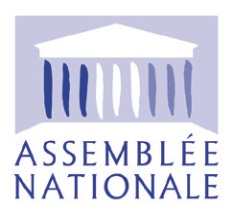 GROUPE DES ANCIENS DÉPUTÉS--- (À retourner au Groupe des anciens Députés - 126, rue de l’université – 75355 Paris  07 SP)----BULLETIN D’ADHÉSION 2023Je soussigné(e) Nom, ________________________________      Prénom _________________________Ancien Député de __________________________Adresse :___________________________________ Code Postal : ____________  Ville : ______________  Téléphone : ________________  Mobile : ______________  Courriel : __________@______________DECLARE ADHERER AU GROUPE DES ANCIENS DEPUTES ET VERSER LA COTISATION ANNUELLE PREVUE PAR LES STATUTS, ACTUELLEMENT FIXEE A 70 €.       JE JOINS UN CHEQUE DE 70 € A L’ORDRE DU « GROUPE DES ANCIENS DEPUTES »A __________________________, le______________________       (Signature) AUTORISATION DE PRELEVEMENT AUTOMATIQUE SUR PENSION POUR L’ANNEE 2023--- (À retourner au Groupe des anciens Députés - 126, rue de l’université – 75355 Paris  07 SP) Oui, je souhaite régler ma cotisation annuelle de 70 € par prélèvement automatique et vous retourne la présente autorisationGroupe des anciens Députés 						  	AUTORISATION126, rue de l’Université 				                DE PRÉLÈVEMENT AUTOMATIQUE75355 Paris 07 SP							ANNÉE 2024 et suiteJe soussigné(e) Nom, Prénom ___________________________________________________________Adresse : ______________________________ Code Postal : ____________ Ville : _________________Téléphone : _________________ Mobile : _______________ Courriel : ____________@____________Ancien(ne) député(e), membre du Groupe des anciens Députés, autorise Monsieur le Trésorier de l’Assemblée nationale à retenir chaque année, au cours du premier trimestre, sur les arrérages de ma pension d’ancien(ne) député(e), la cotisation annuelle de 70 € et à en reverser le montant au compte ouvert au nom du Groupe. La présente autorisation est permanente sauf dénonciation de ma part formulée par écrit et adressée à Monsieur le Président du Groupe des anciens Députés et à Monsieur le Trésorier de l’Assemblée nationale.A _________________________________ le __________________________________ (Signature)